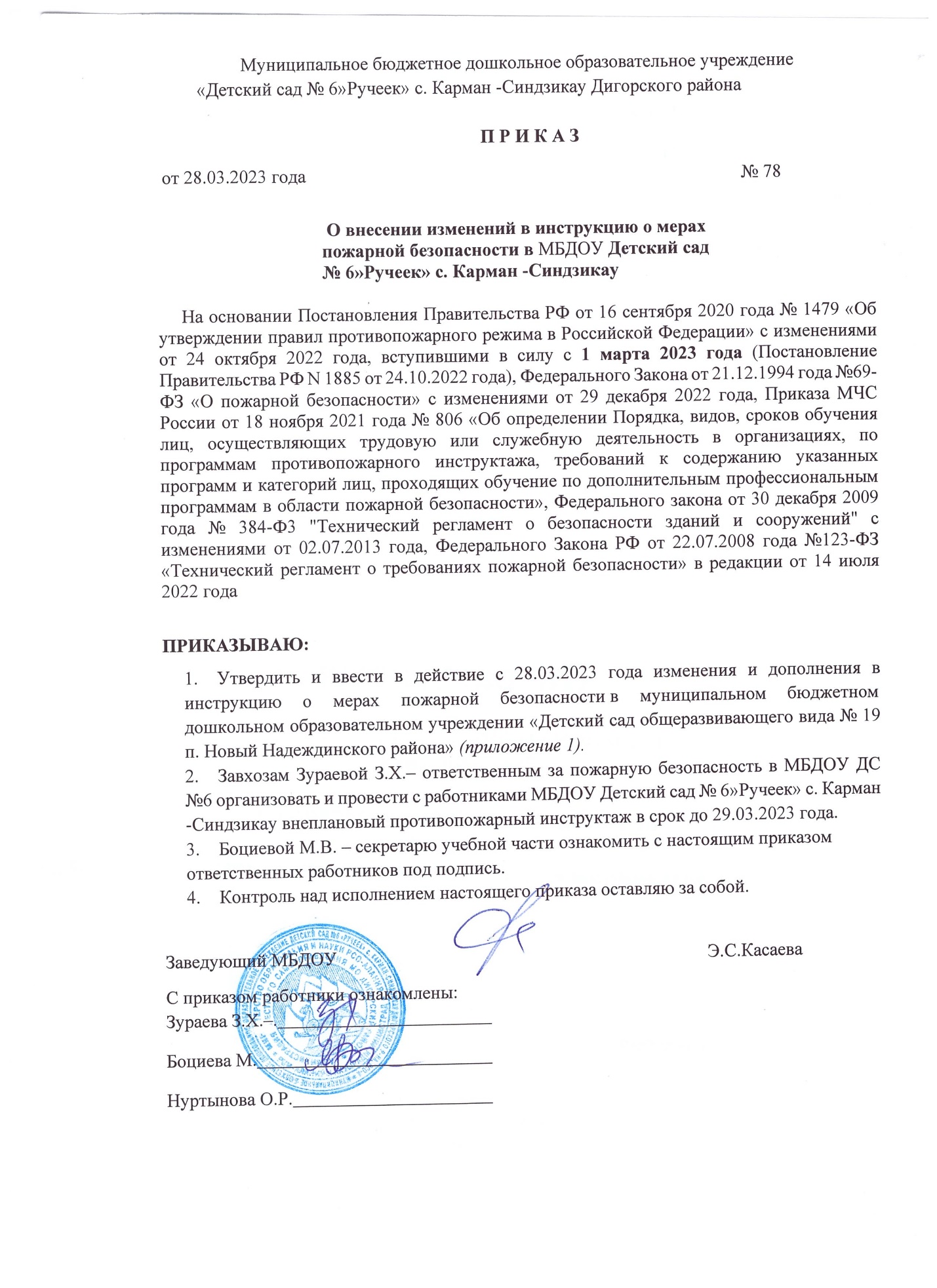 Приложение 1 к приказу от 28.03.2023 г. №78 УТВЕРЖДЕНАприказом заведующего МБДОУ ДС  №6 от 2803.2023 г. №78Инструкцияо мерах пожарной безопасности в МБДОУ ДС №61. Общие положения1.1. Настоящая новая общеобъектовая инструкция о мерах пожарной безопасности в муниципальном бюджетном дошкольном образовательном	учреждении Детский сад № 6»Ручеек» с. Карман -Синдзикау (далее – МБДОУ ДС  № 6) устанавливает требования пожарной безопасности в Детский сад № 6»Ручеек» с. Карман -Синдзикау, определяющие порядок поведения работников, организации работы и содержания территорий, зданий, сооружений и помещений Детский сад № 6»Ручеек» с. Карман -Синдзикау в целях обеспечения пожарной безопасности.1.2. Данная инструкция о мерах пожарной безопасности разработана, исходя из специфики пожарной опасности зданий, сооружений и помещений МБДОУ Детский сад № 6»Ручеек» с. Карман -Синдзикау, технологических процессов, технологического и производственного оборудования, имеющегося в детском саду, согласно:·	Постановлению Правительства РФ от 16 сентября 2020 года № 1479 «Об утверждении правил противопожарного режима в Российской Федерации» с изменениями от 24 октября 2022 года, вступившими в силу с 1 марта 2023 года (Постановление Правительства РФ N 1885 от 24.10.2022 года);·	Федеральному Закону от 21.12.1994 года	№69-ФЗ «О пожарной безопасности» с изменениями от 29 декабря 2022 года;·	Приказу МЧС России от 18 ноября 2021 года № 806 «Об определении Порядка, видов, сроков обучения лиц, осуществляющих трудовую или служебную деятельность в организациях,	по	программам	противопожарного	инструктажа,	требований	к содержанию указанных программ и категорий лиц, проходящих обучение по дополнительным профессиональным программам в области пожарной безопасности»;·	Федеральному закону от 30 декабря 2009 года №384-Ф3 "Технический регламент о безопасности зданий и сооружений" с изменениями от 02.07.2013 года;·	Федеральному Закону РФ от 22.07.2008 года №123-ФЗ «Технический регламент о требованиях пожарной безопасности» в редакции от 14 июля 2022 года.1.3. Настоящая инструкция о мерах пожарной безопасности в Детский сад № 6»Ручеек» с. Карман -Синдзикау является обязательной для исполнения всеми работниками, независимо от их образования, стажа работы, а также для временных, командированных или прибывших на обучение (практику) в МБДОУ   работников.1.4.	Администрация,	педагогические	работники,	учебно-вспомогательный	и обслуживающий персонал МБДОУ   обязаны знать и строго соблюдать правила пожарной безопасности, а в случае возникновения пожара, принимать все зависящие от них меры по спасению и эвакуации людей, ликвидации пожара. 1.5. Непосредственное руководство системой пожарной безопасности в Детский сад № 6»Ручеек» с. Карман -Синдзикау19 в пределах своей компетенции осуществляет заведующий МБДОУ  , который несет персональную ответственность за выполнение настоящей инструкции о мерах пожарной безопасности и соблюдение требований пожарной безопасности. 1.6. Обучение сотрудников МБДОУ Детский сад № 6»Ручеек» с. Карман -Синдзикау осуществляется по программам противопожарного инструктажа или дополнительным профессиональным программам в объеме знаний требований нормативных правовых актов, регламентирующих пожарную безопасность в части противопожарного режима, а также приемов и действий при возникновении	пожара,	позволяющих	выработать	практические	навыки	по предупреждению пожара, спасению жизни, здоровья людей и имущества при пожаре. Лица,	не	прошедшие      противопожарный	инструктаж,	а	также      показавшие неудовлетворительные знания, к работе в МБДОУ Детский сад № 6»Ручеек» с. Карман -Синдзикау не допускаются. 1.7. Противопожарный инструктаж работников МБДОУ Детский сад № 6»Ручеек» с. Карман -Синдзикау проводится уполномоченным должностным лицом, ответственным за пожарную безопасность и прошедшим обучение по программам дополнительного профессионального образования. Порядок и сроки обучения сотрудников мерам пожарной безопасности определяются заведующим МБДОУ   с учетом требований нормативных правовых актов Российской Федерации.1.8. О проведении вводного, первичного и повторного, внепланового и целевого противопожарного инструктажей в МБДОУ   делается запись в журнале учета противопожарных     инструктажей с	обязательной	подписью	инструктируемого	и инструктирующего.1.9. Инструкция о мерах пожарной безопасности разрабатывается в отношении каждого здания МБДОУ  , сооружения либо группы однотипных по функциональному назначению и пожарной нагрузке зданий и сооружений, расположенных по одному адресу, с учетом специфики взрывопожароопасных и пожароопасных помещений в указанных зданиях, сооружениях.1.10. Здания и сооружения МБДОУ   перед началом каждого учебного года должны быть приняты комиссией администрации района с обязательным участием в ней инспектора Государственного пожарного надзора.1.11. Работники МБДОУ  , виновные в нарушении (невыполнении, ненадлежащем выполнение) настоящей инструкции по пожарной безопасности в МБДОУ Детский сад № 6»Ручеек» с. Карман -Синдзикау несут уголовную, административную, дисциплинарную или иную ответственность, определенную действующим законодательством Российской Федерации. 2. Характеристики объекта защиты и специфика пожарной опасности2.1. Особо важным фактором в МБДОУ   является пребывание детей дошкольного возраста.2.2. МБДОУ   относится к объекту защиты класса функциональной пожарной опасности Ф1.1.2.3. Имеются административные кабинеты, помещения детских групп (групповые, спальные, раздевальные), музыкальный и спортивный залы, медицинский кабинет. В состав административно-хозяйственных помещений входят пищеблок (кухня), прачечная, помещения для инвентаря и ТМЦ, хранения продуктов, комната персонала и прочие хозяйственные помещения.2.4. На пищеблоке (кухне) осуществляются процессы по приготовлению пищи для воспитанников	МБДОУ	 ,	использование	электрооборудования электроводонагревателей, технологического и теплового электрооборудования для приготовления пищи.2.5. Особо опасными в пожароопасном отношении являются помещения:·	пищеблок (кухня) – тепловое кухонное и технологическое электрооборудование для приготовления пищи;·	склад (помещение) инвентаря и ТМЦ – уборочный и поливочный инвентарь, ветошь, а также возможны лаки, краски;·	склад продуктов (кладовые) для пищеблока – мука, сахар, растительное масло и другие продукты;·	прачечная с помещением для хранения чистого белья.3. Ответственные за пожарную безопасность в Детский сад № 6»Ручеек» с. Карман -Синдзикау, организацию мер по эвакуации и тушению пожара, оказание первой помощи3.1. Уполномоченными должностными лицами, ответственными за обеспечение пожарной безопасности в МБДОУ  , назначены заместители заведующего по административно-хозяйственной части (Зураеву З,Х..) приказом № 03-а от 09.01.2023 год.3.2. Ответственными за пожарную безопасность в помещениях с повышенной пожароопасностью назначены:Пищеблок и кладовые продуктов Зураева З.Х Склад инвентаря и Прачечная Касаева В.С3.3. Ответственным за сообщение о возникновении пожара в пожарную охрану, оповещение (информирование) заведующего МБДОУ Детский сад № 6»Ручеек» с. Карман -Синдзикау при его отсутствии является секретарь (делопроизводитель) 3.4. Ответственными за общую организацию спасения людей с использованием для этого имеющихся сил и средств являются методисты Гешаева М.Ш Е.С. 3.5.	Ответственными	лицами	за	проверку	включения	автоматических	систем противопожарной защиты (систем оповещения людей о пожаре, пожаротушения, противодымной защиты) назначены заместители заведующего по административно-хозяйственной части (завхозы) Зураева З.Х3.6. Ответственными за отключение при необходимости электроэнергии (за исключением систем	противопожарной	защиты)	являются	заместители	заведующего	по административно-хозяйственной части (завхозы)  3.7. Ответственными за остановку работы систем вентиляции в аварийном и смежных с ним помещениях, перекрывание водных (при необходимости) и при наличии газовых коммуникаций, выполнение других мероприятий, способствующих предотвращению развития пожара и задымления помещений здания, являются рабочие по комплексному обслуживанию зданий и сооружений Детский сад № 6»Ручеек» с. Карман -Синдзикау Бегизов Р.Л..3.8. Ответственным за прекращение всех работ в здании, кроме работ, связанных смероприятиями по ликвидации пожара, является заведующий производством (шеф-повар) пищеблока (кухни) МБДОУ 3.9. Ответственными за удаление за пределы опасной зоны всех работников, не участвующих в тушении пожара, являются методистыГегаева М.Ш.. 3.10. Ответственным за осуществление общего руководства по тушению пожара (с учетом специфических особенностей объекта защиты) до прибытия подразделения пожарной охраны является заведующий МБДОУ  .3.11. Ответственным за обеспечение соблюдения требований безопасности работниками, принимающими участие в тушении пожара, является специалист (ответственный) по охране труда Кааева Э.С.3.12. Ответственными за организацию одновременно с тушением пожара эвакуации и защиты материальных ценностей являются методисты Гегаева МШ.3.13. Ответственным за встречу подразделений пожарной охраны и оказание помощи в выборе кратчайшего пути для подъезда к очагу пожара является дворник детского сада МБДОУ  3.14. Ответственным за сообщение подразделениям пожарной охраны, привлекаемым для тушения пожаров и проведения, связанных с ними первоочередных аварийно-спасательных работ, сведений, необходимых для обеспечения безопасности личного состава, является заведующий МБДОУ  .3.15. Ответственными за информирование руководителя тушения пожара по прибытии пожарного подразделения о конструктивных и технологических особенностях объекта защиты, прилегающих строений и сооружений, о количестве и пожароопасных свойствах хранимых и применяемых на объекте защиты веществ, материалов и сообщение других сведений, необходимых для успешной ликвидации пожара, являются заместители заведующего по АХЧ (завхозы)  Зураева З.Х .3.16. Ответственными за организацию привлечения сил и средств МБДОУ   к осуществлению мероприятий, связанных с ликвидацией пожара и предупреждением его развития, являются заместители заведующего по административно-хозяйственной части (завхозы) Зураева З.Х .3.17.Ответственными	за	эвакуацию	детей	являются	педагогические	работники, проводящие занятия с детьми в момент эвакуации.4. Допустимое (предельное) количество людей, которые могут одновременно находиться в детском саду4.1. В МБДОУ Детский сад № 6 »Ручеек» с. Карман -Синдзикаурасположенном по адресу: Дигорский район,   ул. » с. Карман -Синдзикау 135 Б, единовременно может находиться не более 120 человек (согласно проекту).4.2. В МБДОУ Детский сад № 6 »Ручеек» с. Карман -Синдзикаурасположенном по адресу: Дигорский район , ул. » с. Карман -Синдзикау 135 Б, единовременно может находиться не более 120 человек (согласно проекту).5. Обязанности лиц, ответственных за пожарную безопасность в МБДОУ Детский сад № 6 »Ручеек» с. Карман -Синдзикау5.1. Заведующий в МБДОУ Детский сад № 6»Ручеек» с. Карман -Синдзикау обязан:·	обеспечить эксплуатацию зданий, сооружений МБДОУ   в соответствии с требованиями Федерального закона "Технический регламент о требованиях пожарной безопасности" и (или) проектной документации;·	обеспечить соблюдение требований пожарной безопасности и выполнение данной инструкции о мерах пожарной безопасности в Детский сад № 6»Ручеек» с. Карман -Синдзикау, осуществлять контроль соблюдения установленного противопожарного режима в детском саду, а также принимать неотложные меры по устранению выявленных недостатков;·	определить сроки и порядок проведения противопожарного инструктажа;·	организовать проведение перед началом каждого учебного года с воспитанниками детского сада занятия по изучению требований пожарной безопасности, в том числе по умению пользоваться средствами индивидуальной защиты органов дыхания человека от опасных факторов пожара и первичными средствами пожаротушения;·	обеспечить проведение не реже 1 раза в полугодие практических тренировок по эвакуации детей, работников, а также посетителей и других лиц, находящихся в зданиях и сооружениях МБДОУ  ·	обеспечить категорирование по пожарной опасности, а также определение класса зоны в соответствии с главами 5, 7 и 8 Федерального закона "Технический регламент о требованиях	пожарной	безопасности"	помещений	(пожарных	отсеков) производственного и складского назначения с обозначением их категорий и классов зон на входных дверях помещений с наружной стороны и на установках в зоне их обслуживания на видном месте;·	обеспечить соблюдение проектных решений в отношении пределов огнестойкости строительных конструкций и инженерного оборудования;·	осуществлять с периодичностью, указанной в технической документации, или не реже 1 раз в год проверку состояния огнезащитного покрытия строительных конструкций и инженерного оборудования в соответствии с нормативными документами по пожарной безопасности, а также технической документацией изготовителя средства огнезащиты и (или) производителя огнезащитных работ, хранить документацию в МБДОУ    ;·	по	результатам	проверки	обеспечить	составление акта      проверки     состояния огнезащитного     покрытия с     указанием	места	(мест)	с	наличием	повреждений огнезащитного покрытия, описанием характера повреждений (при наличии) и рекомендуемых     сроках	их     устранения,     обеспечить     устранение	повреждений огнезащитного покрытия строительных конструкций, инженерного оборудования МБДОУ  ·	в случае окончания гарантированного срока эксплуатации огнезащитного покрытия в соответствии с технической документацией изготовителя, средства огнезащиты и (или) производителя огнезащитных работ обеспечить проведение повторной обработки конструкций и инженерного оборудования объектов защиты или ежегодное проведение испытаний либо обоснований расчетно-аналитическими методами, подтверждающими соответствие конструкций и инженерного оборудования требованиям пожарной безопасности;·	обеспечить обработку деревянных и иных конструкций сценической коробки, планшета сцены актового зала, выполненных из горючих материалов, горючих декораций, сценического и выставочного оформления, а также драпировки в зрительных и экспозиционных залах огнезащитными составами с внесением информации в журнал эксплуатации систем противопожарной защиты, включая дату пропитки и срок ее действия;·	обеспечить проведение работ по заделке негорючими материалами, обеспечивающими требуемый предел	огнестойкости и дымогазонепроницаемость, образовавшихся отверстий и зазоров в местах пересечения противопожарных преград различными инженерными и технологическими коммуникациями, в том числе электрическими проводами, кабелями, трубопроводами;·	обеспечить содержание наружных пожарных лестниц, наружных открытых лестниц, предназначенных для эвакуации людей из зданий и сооружений МБДОУ Детский сад № 6 »Ручеек» с. Карман -Синдзикаупри пожаре, а также ограждений на крышах (покрытиях) зданий и сооружений в исправном состоянии, их очистку от снега и наледи в зимнее время;·	организовать не реже 1 раза в 5 лет проведение эксплуатационных испытаний пожарных лестниц, металлических наружных открытых лестниц, предназначенных для эвакуации людей из зданий и сооружений МБДОУ   при пожаре, ограждений на крышах с составлением соответствующего протокола испытаний и внесением информации в журнал эксплуатации систем противопожарной защиты;·	обеспечить ведение и внесение информации в журнал эксплуатации систем противопожарной защиты, при этом допускается ведение данного журнала в электронном виде, форма его ведения может быть определена заведующим;·	организовать разработку планов эвакуации людей при пожаре, которые размещаются на видных местах;·	запретить приказом курение на территории, в зданиях, сооружениях и помещениях МБДОУ  ·	обеспечить при эксплуатации эвакуационных путей и выходов соблюдение проектных решений (в части освещенности, количества, размеров и объемно-планировочных решений эвакуационных путей и выходов, а также наличия на путях эвакуации знаков пожарной безопасности) в соответствии с требованиями части 4 статьи 4 Федерального закона "Технический регламент о требованиях пожарной безопасности";·	обеспечить	наличие	и	исправное	состояние	устройств	для	самозакрывания противопожарных дверей, а также дверных ручек, устройств "антипаника", замков, уплотнений и порогов противопожарных дверей, предусмотренных изготовителем, а на дверях лестничных клеток, дверях эвакуационных выходов, в том числе ведущих из подвала на первый этаж (за исключением дверей, ведущих в кабинеты, коридоры, вестибюли (фойе) и непосредственно наружу), приспособлений для самозакрывания;·	не допускать устанавливать какие-либо приспособления, препятствующие нормальному закрыванию противопожарных или противодымных дверей (устройств);·	обеспечить наличие телефонной связи на вахте (дежурный пост сторожа, вахтера, охранника), исправных ручных электрических фонарей из расчета не менее 1 фонаря на каждого дежурного и средств индивидуальной защиты органов дыхания и зрениячеловека от опасных факторов пожара из расчета не менее 1 средства индивидуальной защиты органов дыхания и зрения человека от опасных факторов пожара на каждого дежурного;·	обеспечить 1 раз в год проверку средств индивидуальной защиты органов дыхания и зрения человека от опасных факторов пожара на предмет отсутствия механических повреждений и их целостности с отражением информации в журнале эксплуатации систем противопожарной защиты;·	обеспечить наличие знаков пожарной безопасности, обозначающих в том числе пути эвакуации	и	эвакуационные	выходы,	места	размещения	первичных	средств пожаротушения и аптечек первой помощи.·	в соответствии с технической документацией изготовителя обеспечить проверку огнезадерживающих устройств (заслонок, шиберов, клапанов и др.) в воздуховодах, устройстве блокировки вентиляционных систем с автоматическими установками пожарной сигнализации или пожаротушения, автоматических устройств отключения общеобменной вентиляции и кондиционирования при пожаре с внесением информации в журнал эксплуатации систем противопожарной защиты;·	известить подразделение пожарной охраны при отключении участков водопроводной сети и (или) пожарных гидрантов, находящихся на территории МБДОУ  , а также в случае уменьшения давления в водопроводной сети ниже требуемого;·	обеспечить	исправность,	своевременное	обслуживание	и	ремонт	наружного противопожарного	водоснабжения,	находящегося	в      зоне      эксплуатационной ответственности МБДОУ Детский сад № 6»Ручеек» с. Карман -Синдзикау организовывать проведение проверок на водоотдачу не реже 2 раз в год (весной и осенью) с внесением информации в журнал эксплуатации систем противопожарной защиты;·	обеспечить укомплектованность пожарных кранов внутреннего противопожарного водопровода исправными пожарными рукавами, ручными пожарными стволами и пожарными запорными клапанами, организовывать перекатку пожарных рукавов (не реже 1 раза в год), а также надлежащее состояние водокольцевых катушек с внесением информации в журнал эксплуатации систем противопожарной защиты;·	обеспечить помещения насосных станций схемами противопожарного водоснабжения и схемами обвязки насосов с информацией о защищаемых помещениях, типе и количестве оросителей (при наличии). На каждой задвижке и насосном пожарном агрегате должна быть табличка с информацией о защищаемых помещениях, типе и количестве пожарных оросителей;·	обеспечить исправное состояние и проведение проверок работоспособности задвижек с электроприводом (не реже 2 раз в год), установленных на обводных линиях водомерных устройств, а также пожарных основных рабочих и резервных пожарных насосных агрегатов (ежемесячно) с внесением информации в журнал эксплуатации систем противопожарной защиты;·	организовать работы по ремонту, техническому обслуживанию и эксплуатации средств обеспечения пожарной безопасности и пожаротушения, обеспечивающие исправное состояние указанных средств. Работы осуществлять с учетом инструкции изготовителяна технические средства, функционирующие в составе систем противопожарной защиты;·	принимать необходимые меры по защите зданий и сооружений МБДОУ   и находящихся в них людей от пожара в период выполнения работ по техническому обслуживанию или ремонту, связанных с отключением систем противопожарной защиты или их элементов;·	обеспечить наличие на вахте инструкции о порядке действия сторожа, при получении сигналов о пожаре и неисправности установок (устройств, систем) противопожарной защиты   МБДОУ Детский сад № 6 »Ручеек» с. Карман -Синдзикау·	обеспечить здания и сооружения детского сада первичными средствами пожаротушения согласно установленным нормам, а также обеспечить соблюдение сроков перезарядки огнетушителей, освидетельствования и своевременной замены, указанных в паспорте огнетушителя;·	обеспечить выполнение работ по очистке вытяжных устройств (шкафов и др.), аппаратов и трубопроводов от пожароопасных отложений с внесением информации в журнал эксплуатации систем противопожарной защиты;·	перед началом отопительного сезона организовать проведение проверок и ремонт печей, котельных, теплогенераторных, калориферных установок, а также других отопительных приборов и систем;·	перед началом отопительного сезона, а также в течение отопительного сезона обеспечить очистку дымоходов и печей или иных отопительных приборов (при наличии) от сажи не реже 1 раза в 3 месяца для отопительных печей, 1 раза в 2 месяца -для печей и очагов непрерывного действия, 1 раза в 1 месяц - для кухонных плит и других печей непрерывной (долговременной) топки;·	обеспечить исправное состояние систем защиты от статического электричества, а также устройств молниезащиты, устанавливаемых на технологическом оборудовании и трубопроводах;·	обеспечивать оперативное сообщение в службу пожарной охраны о возникновении пожара в МБДОУ Детский сад № 6 »Ручеек» с. Карман -Синдзикау;·	обеспечить подразделениям пожарной охраны доступ в любые помещения дошкольного образовательного учреждения для целей эвакуации и спасения людей, ограничения распространения, локализации и тушения пожара;·	оказывать содействие пожарной охране во время ликвидации пожара, установлении причин и условий их возникновения и развития, выявлять лиц, виновных в нарушении требований пожарной безопасности, по вине которых возник пожар;·	предоставлять в установленном порядке во время тушения пожара на территории детского сада необходимые силы и средства, участвующие в выполнении мероприятий, направленных на ликвидацию пожаров;·	предоставлять по требованию должностных лиц Государственной противопожарной службы сведения и документы о состоянии пожарной безопасности в МБДОУ Детский сад № 6 »Ручеек» с. Карман -Синдзикау, а также произошедших на ее территории пожарах и их последствиях;·      обеспечивать выполнение предписаний, постановлений, своевременное исполнение мероприятий      по      противопожарной      безопасности,      предложенных      органамигосударственного пожарного надзора и предусмотренных приказами и указаниями вышестоящих органов.5.2. Уполномоченное должностное лицо, ответственное за пожарную безопасность, обязано:·	следить	за	соблюдением	правил	пожарной	безопасности	педагогическим	и обслуживающим персоналом Детский сад № 6»Ручеек» с. Карман -Синдзикау;·	пройти обучение по программам дополнительного профессионального образования;·	в местах установки приемно-контрольных приборов пожарных разместить информацию с перечнем помещений, защищаемых установками противопожарной защиты, с указанием линии связи пожарной сигнализации. Для безадресных систем пожарной сигнализации указать группу контролируемых помещений;·	разместить в Детский сад № 6»Ручеек» с. Карман -Синдзикау	знаки пожарной безопасности "Курение и пользование открытым огнем запрещено";·	осуществлять практические тренировки по эвакуации воспитанников, работников, а также посетителей и других лиц, находящихся в зданиях и сооружениях МБДОУ ДСОВ № 19 ;·	осуществлять	строгий	контроль	соблюдения	правил	пожарной	безопасности, требований противопожарной защиты на складе инвентаря и ТМЦ, в прачечной МБДОУ  ;·	обеспечить перед началом мероприятий с массовым пребыванием людей (50 человек и более) осмотр помещений в части соблюдения мер пожарной безопасности, а также дежурство ответственных лиц на сцене и в зальных помещениях во время мероприятия;·	содержать наружные пожарные лестницы, наружные открытые лестницы, а также ограждения на крышах (покрытиях) зданий и сооружений в исправном состоянии, осуществлять их очистку от снега (наледи) в зимнее время и не реже 1 раза в 5 лет эксплуатационные испытания с составлением протокола испытаний и внесением записей в журнал эксплуатации систем противопожарной защиты;·	определить порядок и сроки проведения работ по очистке вентиляционных камер, циклонов, фильтров и воздуховодов от горючих отходов и отложений с составлением соответствующего акта, при этом такие работы проводятся не реже 1 раза в год;·	перед началом мероприятий с массовым пребыванием людей осуществить осмотр помещений в части соблюдения мер пожарной безопасности, а также организовать дежурство ответственных лиц в музыкальном зале во время мероприятия;·	обеспечить	отсутствие	захламленности	эвакуационных	путей	и	выходов, соответствующую нормам освещенность, а также наличие на путях эвакуации знаков пожарной безопасности;·	обеспечить бесперебойную работу эвакуационного освещения, которое должно включаться автоматически при прекращении электропитания рабочего освещения;·	следить за исправным состоянием устройства для самозакрывания противопожарных дверей, а также дверных ручек, устройств "антипаника", замков, уплотнений и порогов противопожарных дверей, предусмотренных изготовителем, а на дверях лестничных клеток, дверях эвакуационных выходов, в том числе ведущих из подвала на первыйэтаж (за исключением дверей, ведущих в кабинеты, коридоры, вестибюли (фойе) и непосредственно наружу), приспособлений для самозакрывания;·	организовывать своевременную перезарядку и замену огнетушителей в помещениях МБДОУ ДСОВ № 19, размещение иных первичных средств пожаротушения;·	следить за укомплектованностью пожарных кранов внутреннего противопожарного водопровода пожарными рукавами и ручными пожарными стволами, их исправностью, осуществлять перекатку пожарных рукавов;·	разработать инструкцию о порядке действия сторожа при получении сигналов о пожаре и неисправности установок противопожарной защиты;·      обеспечить пост телефонной связью и исправными ручными электрическими фонарями. ·      организовывать очистку зданий, сооружений и территории детского сада от горючихотходов, мусора, тары и сухой растительности и листвы;·	организовывать проверку на исправность заземляющих устройств;·	следить за исправностью систем и средства противопожарной защиты МБДОУ ДСОВ № 19 (автоматических установок пожаротушения и сигнализации, установок систем противодымной защиты, системы оповещения людей о пожаре, средств пожарной сигнализации);·	организовывать своевременное утепление и очистку от снега и льда в зимнее время пожарных гидрантов;·	содержать (в любое время года) свободными проезды и подъезды к зданиям, сооружениям и строениям МБДОУ  , наружным пожарным лестницам и гидрантам;·	размещать на каждой задвижке и насосном пожарном агрегате таблички с информацией о защищаемых помещениях, типе и количестве пожарных оросителей (при наличии);·	установить порядок осмотра и закрытия помещений и зданий МБДОУ   после завершения занятий групп и работы МБДОУ  ;·	обеспечивать доступ должностным лицам пожарной охраны при осуществлении ими своих служебных обязанностей на территорию и в помещения детского сада.5.3. Все сотрудники и работники МБДОУ   обязаны:·	строго соблюдать требования настоящей инструкции о мерах пожарной безопасности в детском саду, правила пожарной безопасности и противопожарного режима;·	обеспечивать соблюдение требований пожарной безопасности на своем рабочем месте, поддерживать надлежащий порядок;·	контролировать соблюдение требований пожарной безопасности воспитанниками детского сада;·	принимать активное участие в практических тренировках по эвакуации воспитанников и работников при пожаре;·	знать места расположения и уметь применять первичные средства пожаротушения;·	при выявлении каких-либо нарушений пожарной безопасности в работе оперативно извещать об этом непосредственного руководителя или лицо, ответственное за пожарную безопасность в МБДОУ  ;·	знать контактные номера телефонов для вызова пожарной службы, до прибытия пожарной охраны принять все возможные меры по спасению воспитанников детского сада;·	оказывать содействие пожарной охране во время ликвидации пожаров; ·	своевременно проходить инструктажи по пожарной безопасности;·	выполнять предписания, постановления и иные законные требования по соблюдению требований пожарной безопасности в  .5.4. Педагогические работники Детский сад № 6»Ручеек» с. Карман -Синдзикау обязаны:·	следить за соблюдением правил пожарной безопасности воспитанниками в детском саду, включая массовые мероприятия;·	проводить беседы на темы предупреждения пожаров и правил поведения при пожаре в детском саду, дома (быту), на природе;·	обеспечивать соблюдение требований пожарной безопасности в закрепленном помещении (в помещении, в котором проводится педагогом занятие);·	содержать в помещениях для занятий с детьми только необходимые для обеспечения образовательной деятельности принадлежности и другие предметы, не захламлять помещение и выходы, не содержать взрывоопасные и легковоспламеняющиеся вещества;·	осуществлять своевременную эвакуацию детей в случае пожара в безопасное место, вести контроль состояния здоровья и психологического состояния воспитанников.5.5. Шеф-повар (заведующий производством) обязан осуществлять контроль:·	соблюдения работниками пищеблока правил и требований пожарной безопасности, инструкции по пожарной безопасности на пищеблоке МБДОУ  ;·	соблюдения кладовщиком правил пожарной безопасности, требований инструкции по пожарной безопасности на складе продуктов (кладовых).6.	Порядок	содержания	территории,	зданий,	сооружений	и	помещений, эвакуационных путей и выходов в МБДОУ Детский сад № 6 »Ручеек» с. Карман -Синдзикау6.1.	Порядок	содержания	зданий,	сооружений	и	помещений 6.1.1. В зданиях, сооружениях и помещениях детского сада запрещено:·	хранить	и	применять	на	чердаках,	в	подвальных	и	цокольных	этажах легковоспламеняющиеся     и     горючие	жидкости,	порох,     взрывчатые	вещества, пиротехнические изделия, баллоны с горючими газами, товары в аэрозольной упаковке, отходы любых классов опасности и другие пожаровзрывоопасные вещества и материалы;·	использовать чердаки, технические, подвальные и цокольные этажи, подполья, вентиляционные	камеры	и	другие	технические	помещения	для	организации производственных     участков,     мастерских,	а	также	для	хранения     продукции, оборудования, мебели и других предметов, за исключением случаев, установленных нормативными документами по пожарной безопасности;·	устанавливать глухие решетки на окнах подвалов и приямках у окон подвалов, являющихся	аварийными	выходами,	за	исключением	случаев,	специально предусмотренных	в	нормативных	правовых	актах	Российской	Федерации	и нормативных документах по пожарной безопасности;·	снимать предусмотренные проектной документацией двери эвакуационных выходов из поэтажных коридоров, холлов, фойе, вестибюлей, тамбуров, тамбур-шлюзов и лестничных клеток, а также другие двери, препятствующие распространению опасных факторов пожара на путях эвакуации;·	проводить изменение объемно-планировочных решений и размещение инженерных коммуникаций,	оборудования	и	других	предметов,	в	результате	которых ограничивается доступ к огнетушителям, пожарным кранам и другим средствам обеспечения пожарной безопасности и пожаротушения или уменьшается зона действия систем	противопожарной	защиты      (автоматической      пожарной	сигнализации, автоматических установок пожаротушения, противодымной защиты, оповещения и управления	эвакуацией     людей     при	пожаре,	внутреннего	противопожарного водопровода);·	проводить уборку помещений и чистку одежды с применением бензина, керосина и других легковоспламеняющихся	и горючих жидкостей, а также	производить отогревание замерзших коммуникаций, транспортирующих или содержащих в себе горючие вещества и материалы, с применением открытого огня (костры, газовые горелки, паяльные лампы, примусы, факелы, свечи);·	закрывать жалюзи, остеклять галереи, ведущие к незадымляемым лестничным клеткам; ·	устраивать в лестничных клетках кладовые и другие подсобные помещения, а такжехранить под лестничными маршами и площадками вещи, мебель, оборудование и другие предметы, выполненные из горючих материалов;·	устраивать в производственных и складских помещениях зданий (кроме зданий V степени огнестойкости) для организации рабочих мест антресоли, конторки и другие встроенные помещения с ограждающими конструкциями из горючих материалов;·	размещать на лестничных клетках, в поэтажных коридорах, а также на открытых переходах наружных воздушных зон незадымляемых лестничных клеток внешние блоки кондиционеров;·	эксплуатировать после изменения класса функциональной пожарной опасности здания, сооружения, пожарные отсеки и части здания, а также помещения, не отвечающие нормативным документам по пожарной безопасности в соответствии с новым классом функциональной пожарной опасности;·	проводить изменения, связанные с устройством систем противопожарной защиты, без разработки проектной документации, выполненной в соответствии с действующими на момент таких изменений нормативными документами по пожарной безопасности;·	использовать подвальные и цокольные этажи для организации детского досуга (детские развивающие центры, развлекательные центры, залы для проведения торжественных мероприятий и праздников, спортивных мероприятий), если это не предусмотрено проектной документацией;·	превышать нормативную	вместимость в групповых помещениях и спальнях, музыкальном и спортивном залах, иных помещениях для занятий с детьми;·	размещать мебель, оборудование и другие предметы на путях эвакуации, у дверей эвакуационных выходов, в переходах между секциями и местах выходов на наружные эвакуационные лестницы, кровлю, покрытие;·	выполнять огневые, электрогазосварочные и другие виды пожароопасных работ в зданиях при наличии в их помещениях людей;·	оборачивать	электрические	лампы	бумагой,	материей	и	другими	горючими материалами;·	оставлять без присмотра включенные в электрическую сеть персональные компьютеры, принтеры, ксероксы, мультимедийные проекторы, интерактивные доски, телевизоры и любые другие электроприборы, кроме предназначенных технической документацией для круглосуточной работы.6.1.2. Все здания и помещения МБДОУ Детский сад № 6»Ручеек» с. Карман -Синдзикау должны быть обеспечены первичными средствами пожаротушения.6.1.3. Расстановка мебели и оборудования в музыкальном зале, групповых помещениях и спальнях, других помещениях МБДОУ не должна препятствовать эвакуации людей и свободному подходу к средствам пожаротушения.6.1.4. В групповых помещениях и кабинетах для дополнительных занятий детского сада разрешено размещать только необходимую для обеспечения учебного процесса мебель, а также приборы, модели, принадлежности, пособия и другие предметы, которые хранятся в шкафах, на стеллажах или стационарно установленных стойках.6.1.5. Двери (люки) чердачных помещений Детский сад № 6»Ручеек» с. Карман -Синдзикау а также технических этажей, подполий и подвалов, в которых по условиям технологии не предусмотрено постоянное пребывание людей, закрываются на замок. На дверях (люках) указанных помещений	размещается	информация	о	месте	хранения	ключей. 6.1.6. В случае установления требований пожарной безопасности к строительным конструкциям по пределам огнестойкости, классу конструктивной пожарной опасности и заполнению проемов в них, к отделке внешних поверхностей наружных стен и фасадных систем, применению облицовочных и декоративно-отделочных материалов для стен, потолков и покрытия полов путей эвакуации, а также зальных помещений в МБДОУ   должна храниться документация, подтверждающая пределы огнестойкости, класс пожарной опасности и показатели пожарной опасности примененных строительных конструкций,        заполнений        проемов	в        них,        изделий	и        материалов. 6.1.7. В зданиях Детский сад № 6»Ручеек» с. Карман -Синдзикау проживание обслуживающего персонала и других лиц запрещено.6.1.8. Огневые и сварочные работы могут производиться только в отсутствии детей и с письменного разрешения заведующего МБДОУ  6.2. Порядок содержания систем отопления, вентиляция и кондиционирование воздуха6.2.1. В соответствии с технической документацией изготовителя огнезадерживающие устройства	в	воздуховодах,	устройства	блокировки	вентиляционных	систем	с автоматическими	установками      пожарной      сигнализации	или	пожаротушения, автоматические устройства отключения общеобменной вентиляции и кондиционирования при пожаре должны проходить периодическую проверку с внесением информации в журнал                эксплуатации                систем                противопожарной                защиты. 6.2.2. Вентиляционные камеры, фильтры, воздуховоды и каналы должны очищаться от горючих отходов и отложений с составлением соответствующего акта, при этом такиеработы проводятся не реже 1 раза в год с внесением информации в журнал эксплуатации систем противопожарной защиты. Очистка вентиляционных систем пожароопасных помещений	осуществляется	взрывопожаробезопасными	способами. 6.2.3. Перед началом отопительного сезона проводится проверка и ремонт печей (при наличии), котельных, теплогенераторных, калориферных установок, а также других отопительных приборов и систем. Перед началом и в течение отопительного сезона осуществляется очистка дымоходов и печей (отопительных приборов) от сажи не реже 1 раза в 3 месяца - для отопительных печей, 1 раза в 2 месяца - для печей и очагов непрерывного действия, 1 раза в 1 месяц - для кухонных плит и других печей непрерывной (долговременной) топки. Неисправные печи и другие отопительные приборы к эксплуатации не допускаются.6.2.4. При эксплуатации систем вентиляции и кондиционирования воздуха строго запрещено:·	оставлять двери вентиляционных камер в открытом состоянии; ·	закрывать вытяжные каналы, отверстия и решетки;·	подключать к воздуховодам газовые отопительные приборы, отопительные печи, а также использовать их для удаления продуктов горения;·	выжигать скопившиеся в воздуховодах жировые отложения, пыль и любые другие горючие вещества;·	хранить в вентиляционных камерах какое-либо оборудование и материалы.6.2.5. Встроенные в здания и пристроенные к зданиям котельные не допускается переводить с твердого топлива на жидкое и газообразное.6.2.6. Для разогрева ледяных пробок в трубопроводах запрещается применять открытый огонь. Разогрев ледяных пробок в трубопроводах следует производить горячей водой, паром и другими безопасными способами.6.3. Порядок содержания и эксплуатации эвакуационных путей, эвакуационных и аварийных выходов6.3.1. При эксплуатации эвакуационных путей и выходов в МБДОУ   должно быть обеспечено строгое соблюдение проектных решений и требований нормативных документов по пожарной безопасности (в том числе по освещенности, количеству, размерам и объемно-планировочным решениям эвакуационных путей и выходов, а также по	наличию	на	путях	эвакуации	знаков	противопожарной	безопасности). 6.3.2. При эксплуатации эвакуационных путей, эвакуационных и аварийных выходов запрещено:·	оборудовать на путях эвакуации пороги (за исключением порогов в дверных проемах), устанавливать раздвижные и подъемно-опускные двери и ворота без возможности вручную открыть их изнутри и заблокировать в открытом состоянии, вращающиеся двери и турникеты, а также другие устройства, препятствующие свободной эвакуации людей, при отсутствии иных (дублирующих) путей эвакуации либо при отсутствии технических решений, позволяющих вручную открыть и заблокировать в открытом состоянии указанные устройства. Допускается в дополнение к ручному способу применение автоматического или дистанционного способа открывания и блокирования устройств;·	размещать мебель (за исключением сидячих мест для ожидания) и предметы (за исключением технологического, выставочного и другого оборудования) на путях эвакуации, у дверей эвакуационных и аварийных выходов, в переходах между секциями, у выходов на крышу (покрытие), а также демонтировать лестницы в приямках;·	при размещении в помещениях и на путях эвакуации (за исключением лестниц и лестничных клеток) технологического, выставочного и другого оборудования, а также сидячих мест для ожидания заведующий МБДОУ   обеспечивает геометрические параметры эвакуационных путей, установленные требованиями пожарной безопасности;·	оборудовать в тамбурах выходов из зданий сушилки и вешалки для одежды, гардеробы, а также хранить (в том числе временно) инвентарь и материалы;·	фиксировать самозакрывающиеся двери лестничных клеток, коридоров, холлов и тамбуров в открытом положении (если для этих целей не используются устройства, автоматически срабатывающие при пожаре), а также снимать их;·	изменять направление открывания дверей, за исключением дверей, открывание которых не нормируется или к которым предъявляются иные требования.6.3.3. Запоры (замки) на дверях эвакуационных выходов из поэтажных коридоров, холлов, фойе, вестибюлей, лестничных клеток, зальных помещений должны обеспечивать возможность	их	свободного	открывания	изнутри	без	ключа. 6.3.4. Не допускается в МБДОУ   устанавливать приспособления, препятствующие нормальному закрыванию противопожарных или противодымных дверей (устройств).6.3.5. Ковры, ковровые дорожки, укладываемые на путях эвакуации поверх покрытий полов	и	в	эвакуационных	проходах,	должны	надежно	крепиться	к	полу. 6.3.6.     Запрещается	закрывать     и	ухудшать	видимость	световых	оповещателей, обозначающих эвакуационные выходы в МБДОУ  , и эвакуационных знаков пожарной безопасности.6.3.7. Эвакуационное освещение должно находиться в круглосуточном режиме работы или включаться автоматически при прекращении электропитания рабочего освещения. 6.3.8. Светильники аварийного освещения должны отличаться от светильников рабочего освещения знаками или окраской.6.3.9. В музыкальном зале знаки пожарной безопасности с автономным питанием и от электросети могут включаться только на время проведения мероприятий с пребыванием людей.6.3.10. Наружные пожарные лестницы, лестницы-стремянки и ограждения на крыше здания	детского	сада	всегда	должны	содержаться	в	исправном	состоянии. 6.3.11. Двери лестничных клеток, эвакуационных выходов, в том числе ведущих из подвала на первый этаж (за исключением дверей, ведущих в кабинеты, группы, коридоры, вестибюли (фойе) и непосредственно наружу) оборудуются приспособлениями для самозакрывания.6.3.12. При расстановке в групповых помещениях мебели и иного оборудования, в помещениях пищеблока – технологического и теплового оборудования, в помещенияххранения ТМЦ и продуктов - стеллажей необходимо обеспечить наличие свободных проходов к выходам из данных помещений.6.4. Порядок содержания и эксплуатации территории МБДОУ Детский сад № 6 »Ручеек» с. Карман -Синдзикауи прилегающей к ней территории6.4.1. Территория МБДОУ   должна содержаться в надлежащей чистоте. Горючие отходы, мусор, тару и сухую растительность необходимо своевременно убирать и вывозить с территории детского сада.6.4.2. Приямки у оконных проемов подвальных и цокольных этажей зданий (сооружений) должны быть очищены от мусора и посторонних предметов.6.4.3. Запрещается	использовать противопожарные	расстояния	между зданиями, сооружениями и строениями  МБДОУ Детский сад № 6 »Ручеек» с. Карман -Синдзикаудля складирования материалов, мусора, травы, листвы и иных отходов, оборудования и тары, для разведения костров, приготовления пищи с применением открытого огня (мангалов, жаровен и др.), сжигания отходов и тары.6.4.4. На территории МБДОУ   запрещается запускать неуправляемые изделия из горючих материалов, принцип подъема которых на высоту основан на нагревании воздуха внутри конструкции с помощью открытого огня.6.4.5. Запрещена стоянка автотранспорта, в том числе автомобилей сотрудников, на крышках колодцев пожарных гидрантов, в местах вывода на фасады зданий, сооружений патрубков для подключения мобильной пожарной техники, а также в пределах разворотных площадок и на разметке площадок для установки пожарной, специальной и аварийно-спасательной техники.6.4.6. В МБДОУ   должно быть обеспечено надлежащее техническое содержание (в любое время года) проездов и подъездов к зданиям, сооружениям, строениям и наружным установкам, наружным пожарным лестницам и пожарным гидрантам, резервуарам, являющимся	источниками наружного противопожарного водоснабжения.6.4.7. Направление движения к источникам наружного противопожарного водоснабжения обозначается	указателями	со	светоотражающей	поверхностью	либо	световыми указателями, подключенными к сети электроснабжения и включенными в ночное время или постоянно, с четко нанесенными цифрами расстояния до их месторасположения. 6.4.8. В случае пожара обеспечивается ручное оперативное открывание ворот, ограждений и иных технических средств на проездах к зданиям и сооружениям детского сада (сторож) в рамках организации круглосуточного дежурства.6.4.9. Не допускается перекрывать проезды для пожарной техники изделиями и предметами,	посадкой	крупногабаритных	деревьев,	исключающими	или ограничивающими проезд пожарной техники, доступ пожарных в этажи зданий и сооружений МБДОУ   либо снижающими размеры проездов, подъездов, установленные требованиями пожарной безопасности.6.4.10. При проведении ремонтных (строительных) работ, связанных с закрытием проездов,	руководитель	организации,	осуществляющей	ремонт	(строительство), незамедлительно представляет в подразделение пожарной охраны соответствующую информацию о сроках проведения этих работ и обеспечивает установку знаков,обозначающих направление объезда, или устраивает переезды через ремонтируемые участки проездов.7. Мероприятия по обеспечению пожарной безопасности технологических процессов при эксплуатации оборудования и производстве пожароопасных работ7.1. Общие мероприятия по обеспечению пожарной безопасности в МБДОУ Детский сад № 6 »Ручеек» с. Карман -Синдзикаупри эксплуатации электрооборудования7.1.1. Электрические сети и электрооборудование, которые используются в МБДОУ  , и их эксплуатация должны отвечать требованиям действующих правил устройства электроустановок, правил технической эксплуатации электроустановок потребителей и правил техники безопасности при эксплуатации электроустановок потребителей.7.1.2. Все неисправности в электросетях и электроаппаратуре, которые могут вызвать искрение, короткое замыкание, чрезмерный нагрев изоляции, кабелей и проводки, должны незамедлительно устраняться. Неисправные электросети и электрооборудование следует немедленно отключать от электросети до приведения их в пожаробезопасное состояние. 7.1.3. При эксплуатации электрооборудования строго запрещено:·	эксплуатировать электропровода и кабели с видимыми нарушениями изоляции и со следами термического воздействия;·	оставлять под напряжением электрические провода и кабели с неизолированными окончаниями;·	пользоваться розетками, ответвительными коробками, рубильниками и другими электроустановочными изделиями с повреждениями;·	эксплуатировать	светильники	со	снятыми	колпаками	(рассеивателями), предусмотренными конструкцией, а также обертывать электролампы и светильники (с лампами накаливания) бумагой, тканью и другими горючими материалами;·	завязывать и скручивать электропровода, а также оттягивать провода и светильники, подвешивать светильники на электрических проводах;·	пользоваться электрическими утюгами, электрическими плитками, электрическими чайниками и другими электронагревательными приборами, не имеющими устройств тепловой защиты, а также при отсутствии или неисправности терморегуляторов, предусмотренных их конструкцией;·	использовать	нестандартные	(самодельные)	электронагревательные	приборы	и удлинители для питания электроприборов, а также использовать некалиброванные плавкие вставки или другие самодельные аппараты защиты от перегрузки и короткого замыкания;·	размещать (складировать) в электрощитовых, а также ближе 1 метра от электрощитов, электродвигателей и пусковой аппаратуры горючие, легковоспламеняющиеся вещества и материалы;·	использовать временную электропроводку, включая удлинители, сетевые фильтры, не предназначенные	по	своим	характеристикам	для	питания	применяемых электроприборов, в том числе при проведении аварийных и других строительно-монтажных и реставрационных работ, а также при включении электроподогрева автотранспорта;·	прокладывать электрическую проводку по горючему основанию либо наносить (наклеивать) горючие материалы на электрическую проводку;·	оставлять без присмотра включенными в электрическую сеть электронагревательные приборы, а также другие бытовые электроприборы, в том числе находящиеся в режиме ожидания, за исключением электроприборов, которые могут и (или) должны находиться в круглосуточном режиме работы в соответствии с технической документацией изготовителя.7.1.4. Соединения, оконцевания и ответвления жил проводов и кабелей должны быть выполнены при помощи опрессовки, сварки, пайки или специальных зажимов. 7.1.5. В складских и других помещениях детского сада с наличием горючих материалов и изделий в сгораемой упаковке, электрические светильники должны иметь закрытое или защищенное исполнение (со стеклянными колпаками).7.1.6. Осветительная электросеть должна быть выполнена так, чтобы светильники находились на расстоянии не менее 0,5 м от стеллажей в помещении склада инвентаря и ТМЦ.7.1.7.	Электродвигатели	должны	своевременно	очищаться	от	пыли. 7.1.8. Запрещается прокладка и эксплуатация воздушных линий электропередачи (в том числе временных и проложенных кабелем) над кровлями и навесами из горючих материалов.7.1.9. Линзовые прожекторы, прожекторы и софиты размещаются на безопасном от горючих конструкций и материалов расстоянии, указанном в технической документации на эксплуатацию изделия.7.2. Мероприятия по обеспечению пожарной безопасности в помещениях групп 7.2.1. В групповых помещениях и иных кабинетах для занятий допускается размещать только необходимые для обеспечения образовательной деятельности мебель, приборы и модели, принадлежности, пособия и т.п.7.2.2. Принадлежности, пособия и т.п., размещаемые в помещениях групп, должны храниться в шкафах, на стеллажах.7.2.3. Хранение в групповых помещениях и иных кабинетах для занятий учебно-наглядных пособий и учебного оборудования для выполнения работ, которые не входят в утвержденные перечни и программы, не допускается.7.2.4. Не допускается захламление шкафов, выходов из помещения, доступов к первичным средствам пожаротушения.7.2.5. Перед работой в групповых помещениях и иных кабинетах для занятий необходимо провести проверку:·	на отсутствие внешних повреждений розеток, выключателей; ·	на бесперебойную работу электроосвещения;·	на отсутствие повреждений изоляции кабеля (шнура) электропитания используемого электрооборудования.7.2.6. После завершения занятий в группах и иных кабинетах и залах МБДОУ ДСОВ № 19 педагогические работники и обслуживающий персонал должны тщательно осмотреть помещение, устранить обнаруженные недостатки и закрыть помещения, обесточив электросеть.7.3. Мероприятия по обеспечению пожарной безопасности при эксплуатации электрооборудования на пищеблоке (кухне)7.3.1. Допустимое количество единовременно находящихся в помещениях пищеблока людей - 3.7.3.2.	Работники	пищеблока	(кухни)	МБДОУ	 	работающие	с электронагревательным и технологическим оборудованием, допускаются к работе только после проведения необходимого инструктажа по пожарной безопасности и изучения инструкций	заводов-изготовителей	по     безопасной	эксплуатации     установленного электрооборудования.7.3.3. На пищеблоке МБДОУ   на рабочих местах не допускается хранение горючих веществ и материалов.7.3.4. Технологические процессы на пищеблоке (кухне) проводятся в соответствии с регламентами,	правилами	технической	эксплуатации	оборудования	и	другой эксплуатационной документацией, оборудование должно соответствовать технической документации изготовителя.7.3.5. При эксплуатации электрооборудования на пищеблоке (кухне) необходимо:·	визуально	провести	проверку	целостности	подводящих	кабелей	питания, электророзетки, электровилки, устройств заземления;·	не перемещать рядом с тепловым электрооборудованием легковоспламеняющиеся и горючие вещества (жидкости) с целью предотвращения возгорания;·	при возникновении неисправности в работе, а также нарушении защитного заземления корпусов электрооборудования, работу немедленно прекратить и выключить данное электрооборудование; работу на оборудовании продолжить только после полного устранения неисправности и разрешения руководителя работ;·	при коротком замыкании и загорании электрооборудования немедленно отключить данное оборудование от электросети и приступить к тушению очага возгорания с помощью порошкового огнетушителя.7.3.6. При работе с оборудованием на пищеблоке (кухне) не допускается:·	хранить и размещать вблизи и на электрооборудовании для приготовления пищи посторонние предметы, прихватки, паки и упаковки от продуктов, деревянную кухонную утварь и пр;·	использовать	тепловое	электрооборудование	с	неисправным	датчиком	реле температуры;·	оставлять включенным тепловое электрооборудование после окончания процесса приготовления;·	охлаждать водой жарочную поверхность используемого оборудования.7.3.7. По окончании рабочего дня перед закрытием помещения пищеблока детского сада необходимо проверить отключение электронагревательных приборов и оборудования от электрической сети. В распределительном щитке электрооборудование должно быть обесточено.7.3.8. Следует соблюдать инструкцию о мерах пожарной безопасности на пищеблоке  Детский сад № 6»Ручеек» с. Карман -Синдзикау которая расширяет данный раздел и хранится непосредственно в помещении пищеблока (кухни) Детский сад № 6»Ручеек» с. Карман -Синдзикау.7.4. Мероприятия по обеспечению пожарной безопасности при использовании электрооборудования в прачечной, гладильной7.4.1. Использование стиральных и сушильных машин, гладильных машин (катков) и утюгов допускается только в специально предназначенных для этих целей помещениях – прачечных, гладильных МБДОУ  7.4.2. Работнику, выполняющему работы с электрооборудованием для стирки, сушки и глажки белья, необходимо пройти инструктаж по пожарной безопасности при работе с данным оборудованием, а также изучить правила работы по инструкциям завода-изготовителя.7.4.3. Выполнение стирки, сушки и глажения выполняется в полностью исправных соответственно стиральных, сушильных и гладильных машинах, имеющих заземление и исправные индикаторы и регуляторы.7.4.4. Выполнение глажения допускается утюгами с исправными терморегуляторами и световыми индикаторами включения. Утюги должны быть установлены на подставках, выполненных из огнеупорных материалов.7.4.5. Перед работой электрооборудование для стирки, сушки и глажения необходимо проверить визуальным осмотром:·	на отсутствие внешних повреждений;·	на исправность вилки и розетки, отсутствие повреждений изоляции кабеля (шнура) электропитания;·	в среднем положении терморегулятора проверить отключение электроутюга при нагреве.7.4.6. При эксплуатации электрооборудования для стирки, сушки и глажения запрещается: ·	работать с электрооборудованием без диэлектрических ковриков на полу;·	включать, выключать, прикасаться к электрооборудованию мокрыми руками; ·	проводить ремонтные работы электрооборудования;·	выполнять работы с электроприборами без заземления (зануления);·	гладить электроутюгом с неисправным терморегулятором или без него, без специально предусмотренной термостойкой подставки.7.4.7. По окончании работы и перед закрытием помещения, проверить, отключено ли все электрооборудование от электросети в щитке.7.4.8.	В	помещениях	для	стирки	и	глажки	белья	детского	сада	следует соблюдать  которая расширяет данный раздел и хранится непосредственно в этих помещениях. 7.5. Мероприятия по обеспечению пожарной безопасности на складе инвентаря и ТМЦ, в кладовых для продуктов7.5.1. При размещении и хранении материалов, изделий, продуктов необходимо учитывать их пожароопасные физико-химические свойства.7.5.2. Расстояние от электросветильников до хранящихся материалов и продуктов в складских помещениях должно составлять не менее 50 см.7.5.3. Банки с краской, лаком должны защищаться от попадания солнечного и другого теплового воздействия. Все работы по вскрытию тары, необходимо выполнять в помещениях, изолированных от мест хранения.7.5.4. В складских помещениях товарно-материальных ценностей и инвентаря, кладовых для продуктов не разрешается хранить вещества и материалы, не имеющие отношения к деятельности МБДОУ Детский сад № 6 »Ручеек» с. Карман -Синдзикау.7.5.5. Запрещается совместное хранение в одной секции с каучуком или материалами, получаемыми путем вулканизации каучука, каких-либо других материалов и товаров. 7.5.6. В помещениях склада инвентаря и ТМЦ, кладовых для продуктов запрещено:·	хранение взрывчатых веществ, пиротехнических изделий, баллонов с горючими газами и других пожаровзрывоопасных веществ и материалов;·	использовать бытовые электрические нагревательные приборы;·	оставлять,	после	завершения	работы,	включенными	электроосвещение	(кроме дежурного), электрооборудование и приборы;·	разогревать замерзшие трубы разных систем паяльными лампами и иными способами, применяя для этого открытый огонь;·	устройство любых бытовок, комнат для сторожа или охранника, комнат для приема пищи;·	использовать электропровода и кабели с видимыми нарушениями изоляции;·	оборачивать электролампы и светильники бумагой, тканью и другими возгораемыми материалами, а также использовать светильники со снятыми колпаками, которые предусмотрены конструкцией светильника;·	пользоваться электрическим утюгом, электроплиткой, электрочайником и иными электрическими нагревательными приборами;·	размещать штепсельные розетки в помещениях склада и кладовых;·	загромождать эвакуационные пути и выходы (в том числе проходы, коридоры, тамбуры, двери) разными материалами, упаковками с продуктами, оборудованием, мебелью, мусором и иными предметами.7.5.7. Количество инвентаря и ТМЦ, продуктов в складском помещении не должно превышать вместимость стеллажей и полок и должно находиться исключительно на них. 7.5.8. При использовании эвакуационных путей и выходов необходимо обеспечить соблюдение	проектных	решений	и	требований	нормативных	документов	по противопожарной защите.7.5.9. Оборудование склада инвентаря и ТМЦ, кладовых продуктов по завершении рабочего дня необходимо обесточить. Аппараты, предназначенные для выключения электроснабжения, должны находиться за пределами складского помещения на стене из негорючих материалов или отдельно стоящей опоре.7.5.10. В помещениях для хранения инвентаря и товаро-материальных ценностей следует соблюдать инструкцию о мерах пожарной безопасности на складе инвентаря и ТМЦ МБДОУ   , в складских помещениях кладовых для хранения продуктов необходимо соблюдать инструкцию о мерах пожарной безопасности на складе продуктов МБДОУ  которые расширяют данный раздел и хранятся непосредственно в этих складских помещениях.7.6. Мероприятия по обеспечению пожарной безопасности при эксплуатации компьютеров и иной оргтехники7.6.1. Сотрудники МБДОУ  , использующие в своей работе персональный компьютер (ноутбук) и иную оргтехнику, должны быть ознакомлены с инструкцией по охране труда при работе с персональными компьютерами и иной оргтехникой. 7.6.2. При работе с компьютером и иной оргтехникой запрещается:·	складывать на оргтехнику (системные блоки, мониторы, принтеры и т.д.) горючие вещества и материалы (изделия из бумаги, одежду и пр.);·	эксплуатировать компьютеры в разобранном виде, со снятыми крышками.·	размещать ПК (ноутбуки) в закрытых местах, в которых затрудняется их вентиляция (охлаждение) предусмотренное заводом изготовителем;·	проводить разборку, прикасаться к тыльной стороне системного блока и монитора; ·	эксплуатировать электропровода и кабели с видимыми нарушениями изоляции;·	пользоваться розетками, рубильниками, другими электроустановочными изделиями с повреждениями.7.6.3. Необходимо немедленно отключить персональный компьютер и иную оргтехнику при обнаружении неисправностей (сильный нагрев или повреждение изоляции кабелей и проводов, выделение дыма, искрение).8. Допустимое количество единовременно находящихся в помещениях пищеблока сырья, полуфабрикатов и готовой продукции8.1. Хранение сырья и полуфабрикатов разрешается в складских помещениях для продуктов и кладовых.8.2. Количество продуктов на складе продуктов (в кладовых) для использования на пищеблоке МБДОУ   не должно превышать вместимость стеллажей, полок и располагаться только на них.8.3. Не допускается единовременное хранение в производственных помещениях пищеблока (кухни) сырья и полуфабрикатов в количестве, превышающем сменную потребность.8.4. Готовая продукция (блюда и кулинарные изделия) до окончания смены должна выдаваться на раздаче.8.5. Не допускается хранить готовую продукцию в производственных помещениях пищеблока МБДОУ  .9. Требования пожарной безопасности при проведении культурно-массовых мероприятий9.1.	Перед	началом	культурно-массового	мероприятия	уполномоченное	лицо, ответственное за пожарную безопасность в МБДОУ  , тщательно проверяет помещение, эвакуационные пути и выходы на соответствие их требованиям пожарной безопасности, а также убеждается в наличии и исправном состоянии первичных средств пожаротушения, связи и пожарной автоматики. Все обнаруженные недостатки должны быть устранены до начала культурно-массового мероприятия.9.2. На время проведения культурно-массовых мероприятий должно быть обеспечено дежурство сотрудников детского сада в данном помещении.9.3. Во время проведения культурно-массовых мероприятий с воспитанниками следует находиться воспитателям, иным педагогическим работникам. Эти сотрудники должныбыть проинструктированы о правилах пожарной безопасности и порядке эвакуации детей в случае возникновения пожара, и обязаны обеспечить соблюдение детьми требований пожарной безопасности во время проведения культурно-массового мероприятия. 9.4. При проведении культурно-массовых мероприятий запрещается:·	применять дуговые прожекторы со степенью защиты менее IP54 и свечи;·	проводить перед началом или во время представления огневые, покрасочные и другие пожароопасные работы;·	уменьшать	ширину	проходов	между	рядами	и	устанавливать	в	проходах дополнительные кресла, стулья и др.;·	превышать нормативное количество одновременно находящихся людей в залах (помещениях) и (или) количество, определенное расчетом, исходя из условий обеспечения безопасной эвакуации людей при пожаре;·	закрывать входные двери и двери эвакуационных выходов на ключ.9.5. Новогодняя елка устанавливается на устойчивом основании и не должна загромождать эвакуационные пути и выходы из помещения. Ветки елки должны находиться на расстоянии не менее 1 метра от стен и потолков, выполненных из горючих материалов (за исключением горючих материалов с показателями пожарной опасности не ниже Г1, В1, Д2, Т2), а также приборов систем отопления и кондиционирования. 9.6. На мероприятиях с массовым пребыванием детей применяются только электрические гирлянды и иллюминация, имеющие соответствующие сертификаты соответствия. 9.7. В елочных гирляндах:·	номинальное напряжение каждой лампы, используемой в гирлянде, не должно превышать 26В;·	в конструкции гирлянд должно быть исключено применение материалов, выполненных из полиэтилена;·	должны использоваться провода, имеющие многопроволочные гибкие медные жилы сечением не менее 0,5 мм;·	максимальная	температура	наружной	поверхности	светящего	элемента	после установившегося теплового режима работы при мощности, равной 1,1 номинальной мощности, и температуре окружающей среды (25±5)°С должна быть не более 65°С;·	потребляемая мощность должна быть не более 50Вт.9.8. Иллюминация ёлки должна быть смонтирована прочно и надежно. Электропровода должны иметь исправную и надежную изоляцию и подключаться к электрической сети с помощью штепсельных соединений.9.9. При обнаружении неисправности в иллюминации или гирляндах (нагрев и повреждение изоляции проводов, искрение и др.) иллюминации или гирлянды немедленно обесточиваются.9.10. Оформление иллюминации ёлки должно выполняться опытным электриком. 9.11. При оформлении ёлки запрещается применять для украшения вату, игрушки из бумаги и целлулоида.9.12. Запрещается находиться рядом с ёлкой в маскарадных костюмах из марли, ваты, бумаги и картона, а также зажигать на ёлке и возле нее свечи, бенгальские огни, пользоваться хлопушками.9.13. Помещение, где находится ёлка, должно быть обеспечено первичными средствами пожаротушения (огнетушители, кошма).9.14. Применение пиротехнических изделий запрещается в зданиях и сооружениях МБДОУ ДСОВ № 19, в том числе на кровлях (покрытиях), выступающих частях фасадов, на территориях взрывоопасных и пожароопасных объектов, при погодных условиях, не позволяющих обеспечить безопасность при их использовании, а также лицам, не преодолевшим	возрастного	ограничения,	установленного	производителем пиротехнического изделия.9.15. Не допускается использование декораций, выполненных из горючих материалов, без огнезащитной обработки. Запрещается хранение декораций, бутафории, инвентаря и другого имущества под лестничными маршами и площадками, а также в подвальных и технических этажах под актовым (музыкальным) залом.9.16. Все проходы и выходы в музыкальном зале должны быть расположены так, чтобы не создавать встречных или пересекающихся потоков людей.9.17. Эвакуационные выходы из музыкального зала или спортивного зала при проведении в них культурно-массовых или спортивных мероприятий должны быть обозначены световыми указателями с надписью «выход» белого цвета на зеленом фоне, подключенными к сети аварийного или эвакуационного освещения здания. В случае нахождения людей в данных помещениях, световые указатели должны быть во включенном состоянии.9.18. Обязанности и действия педагогических работников при пожаре на мероприятиях с массовым пребыванием детей, родителей и гостей:·	в случае возникновения пожара, действия педагогических работников МБДОУ     в первую очередь, должны быть направлены на обеспечение безопасности детей, их эвакуацию и спасение;·	при загорании одежды на участнике праздника, не позволяйте ему бежать, необходимо немедленно повалить его на пол, накинуть покрывало из негорючего материала на горящую одежду, и потушить пламя;·	при возникновении пожара или загорания при проведении праздников, первыми из помещения необходимо эвакуировать детей;·	исключить условия, способствующие возникновению паники. Для этого нельзя оставлять воспитанников детского сада без присмотра с момента обнаружения пожара и до его ликвидации;·	воспитателям (педагогам) быстро организовать воспитанников в колонну по двое или по одному и, выбрав наиболее безопасный путь, увести из помещения в безопасное место;·	при задымлении помещения, скажите детям пригнуться и выводите так;·	если на мероприятии присутствуют родители, привлекайте их для помощи в эвакуации; ·	после того, как воспитанники эвакуированы в безопасное место, сверьтесь по списку всели на месте, доложите заведующему МБДОУ   о том, что все дети находятся с вами в безопасности.10. Порядок осмотра и закрытия помещений МБДОУ ДСОВ № 19 по окончании работы10.1. Запрещается оставлять по окончании рабочего времени необесточенными (не отключенными от электрической сети) электропотребители, в том числе бытовые электроприборы, за исключением помещений, в которых находится дежурный персонал, электропотребители дежурного освещения, систем противопожарной защиты, а также другие электроустановки и электротехнические приборы, если это обусловлено их функциональным назначением и (или) предусмотрено требованиями инструкции по эксплуатации.10.2. Работник, последним покидающий помещение (ответственный за пожарную безопасность данного помещения), должен осуществить осмотр, в том числе:·	отключить все электрические приборы, установленные в помещении от электросети и аккумуляторов, а также обесточить кабинет в распределительном щитке (при наличии его в помещении);·	проверить отсутствие бытового мусора в помещении;·	проверить наличие и сохранность первичных средств пожаротушения, а также возможность свободного подхода к ним;·	закрыть все окна и фрамуги, перекрыть воду;·	проверить и освободить (при необходимости) проходы и выходы.10.3. В случае выявления работником каких-либо неисправностей, следует известить о случившемся заместителя заведующего по административно-хозяйственной части (при его отсутствии – иное должностное лицо).10.4. Работнику, проводившему осмотр, при наличии противопожарных недочетов, закрывать помещение категорически запрещено.10.5. После устранения (при необходимости) недочетов работник должен закрыть помещение и сделать соответствующую запись в «Журнале противопожарного осмотра помещений», находящемся на посту охраны.11. Мероприятия по обеспечению пожарной безопасности при проведении огневых или иных пожароопасных работ11.1. Курение в помещениях и на территории МБДОУ Детский сад № 6 »Ручеек» с. Карман -Синдзикаупрещено. 11.2. Все окрасочные и огневые работы в детском саду проводятся в период отсутствия детей. Запрещается проводить огневые работы в здании или сооружении во время проведения мероприятий с массовым пребыванием людей.11.3. При проведении окрасочных работ необходимо:·	производить составление и разбавление всех видов лаков и красок в изолированных помещениях у наружной стены МБДОУ ДСОВ № 19 с оконными проемами или на открытых площадках, осуществлять подачу окрасочных материалов в готовом виде централизованно, размещать лакокрасочные материалы на рабочем месте в количестве, не превышающем сменной потребности, плотно закрывать и хранить тару из-под лакокрасочных материалов на приспособленных площадках;·	не превышать сменную потребность горючих веществ на рабочем месте, открывать емкости с горючими веществами только перед использованием, а по окончании работы закрывать их и сдавать на склад, хранить тару из-под горючих веществ вне помещений в специально отведенных местах;·	помещения и рабочие зоны, в которых применяются горючие вещества (приготовление состава и нанесение его на изделия), выделяющие пожаровзрывоопасные пары, обеспечиваются естественной или принудительной приточно-вытяжной вентиляцией;·	запрещается допускать в помещения, в которых применяются горючие вещества, лиц, не участвующих в непосредственном выполнении работ, а также проводить работы и находиться людям в смежных помещениях;·	промывать инструмент и оборудование, применяемое при производстве работ с горючими веществами, необходимо на открытой площадке или в помещении, имеющем вытяжную вентиляцию.11.4. Пожароопасные работы (огневые, сварочные работы и т.п.) должны осуществляться в зданиях и на территории МБДОУ   только с разрешения заведующего МБДОУ  11.5. Порядок проведения пожароопасных работ и меры пожарной безопасности при их проведении должны строго соответствовать требованиям «Правил противопожарного режима в Российской Федерации».11.6. При проведении огневых работ должно быть исключено воздействие открытого огня на горючие материалы, если это не предусмотрено технологией производства работ. После завершения работ должно быть обеспечено наблюдение за местом проведения работ в течение не менее 2 часов, а рабочее место должно быть обеспечено огнетушителем. При этом наблюдение может осуществляться дистанционно, в том числе путем применения средств видеонаблюдения.11.7. При проведении огневых работ необходимо:·	перед проведением огневых работ провентилировать помещения, в которых возможно скопление паров легковоспламеняющихся и горючих жидкостей (красок, лаков);·      обеспечить место производства работ не менее чем 2 огнетушителями с минимальным рангом модельного очага пожара 2A, 55B и покрывалом для изоляции очага возгорания;·	плотно закрыть все двери, соединяющие помещения МБДОУ ДСОВ № 19, в которых проводятся огневые работы, с другими помещениями, в том числе двери тамбур-шлюзов, открыть окна.11.8. Место проведения огневых работ очищается от горючих веществ и материалов в радиусе очистки территории от горючих материалов, использование которых не предусмотрено технологией производства работ.11.9. Находящиеся в радиусе очистки территории настилы полов, отделка и облицовка, а также изоляция и части оборудования, выполненные из горючих материалов, должны быть защищены от попадания на них искр металлическим экраном, покрывалами для изоляции очага возгорания или другими негорючими материалами и при необходимости политы водой.11.10. При осуществлении огневых работ строго запрещается:·	приступать к выполнению работ при неисправной аппаратуре;·	проводить огневые работы на свежеокрашенных горючими красками (лаками) конструкциях и изделиях;·	использовать рабочую одежду и рукавицы со следами масел, жиров, бензина, керосина и других горючих жидкостей;·	допускать к самостоятельной работе сотрудников, не имеющих соответствующего квалификационного удостоверения;·	проводить работы на аппаратах и коммуникациях, находящихся под электрическим напряжением;·	осуществлять огневые работы одновременно с наклейкой покрытий полов и отделкой помещений с использованием горючих красок, лаков, клеев, мастик и других горючих материалов.11.11. При проведении электросварочных работ:·	запрещается использовать провода без изоляции или с поврежденной изоляцией, а также применять нестандартные автоматические выключатели;·	следует соединять сварочные провода при помощи опрессования, сварки, пайки или специальных	зажимов.	Подключение	электропроводов	к	электрододержателю, свариваемому изделию и сварочному аппарату выполняется при помощи медных кабельных наконечников, скрепленных болтами с шайбами;·	следует надежно изолировать и в необходимых местах защищать от действия высокой температуры, механических повреждений или химических воздействий провода, подключенные к сварочным аппаратам, распределительным щитам и другому оборудованию, а также к местам сварочных работ;·	конструкция электрододержателя для ручной сварки должна обеспечивать надежное зажатие и быструю смену электродов, а также исключать возможность короткого замыкания его корпуса на свариваемую деталь при временных перерывах в работе или при случайном его падении на металлические предметы. Рукоятка электрододержателя делается из негорючего диэлектрического и теплоизолирующего материала;·	следует применять электроды, изготовленные в заводских условиях, соответствующие номинальной величине сварочного тока. При смене электродов их остатки (огарки) следует помещать в металлический ящик, устанавливаемый у места сварочных работ;·	необходимо электросварочную установку на время работы заземлять. Помимо заземления основного электросварочного оборудования в сварочных установках следует непосредственно заземлять тот зажим вторичной обмотки сварочного трансформатора, к которому присоединяется проводник, идущий к изделию (обратный проводник).11.12. При перерывах в работе, а также в конце работы, сварочную аппаратуру необходимо отключать (в том числе от электросети).11.13. На проведение огневых работ (электросварочные работы, резка металла механизированным	инструментом	с	образованием	искр)	на	временных	местах руководителем организации или лицом, ответственным за пожарную безопасность, оформляется наряд-допуск на выполнение огневых работ.12. Порядок, нормы хранения пожаровзрывоопасных веществ и материалов12.1. Хранить на складе инвентаря и ТМЦ вещества и материалы необходимо с учетом их пожароопасных физико-химических свойств (способность к окислению, самонагреванию и воспламенению при попадании влаги, соприкосновении с воздухом и др.). 12.2.	Запрещается	совместное	хранение	веществ	и	материалов,	которые	при взаимодействии друг с другом способны воспламеняться, взрываться или образовыватьгорючие и токсичные газы (смеси), а также совместное хранение в одной секции с каучуком или материалами, получаемыми путем вулканизации каучука, каких-либо других материалов и товаров.12.3. Ёмкости с горючими жидкостями должны быть надежно защищены от солнечного и другого теплового воздействия.12.4. Расстояние от электрических светильников до хранящихся горючих материалов должно составлять не менее 0,5 метра.12.5. Все манипуляции, связанные со вскрытием тары, проверкой исправности и мелким ремонтом, расфасовкой продукции, приготовлением рабочих смесей пожароопасных жидкостей (нитрокрасок, лаков и других горючих жидкостей) должны осуществляться в помещениях, изолированных от мест хранения.12.6. Запрещено в помещении склада инвентаря и ТМЦ использовать дежурное освещение, применять электронагревательные приборы, устанавливать штепсельные розетки.12.7. Все оборудование склада инвентаря и ТМЦ после окончания рабочего дня должно обесточиваться. Аппараты, предназначенные для отключения электроснабжения склада, должны находиться вне складского помещения на стене из негорючих материалов.13. Порядок сбора, хранения и удаления горючих веществ и материалов, содержания и хранения спецодежды13.1.	Использованный	при	работе	с	маслами,	лаками,	красками	и	другими легковоспламеняющимися и горючими жидкостями обтирочный материал (ветошь, бумага и др.) после окончания работы должен храниться в металлических емкостях с плотно закрывающейся     крышкой	или	утилизироваться	в мусорный     контейнер, установленный на площадке сбора бытовых отходов.13.2. Грязное белье собирается и переносится в прачечную, где сортируется и стирается в стиральных машинах. После стирки проводится сушка белья в сушильных машинах и его глажка. Чистое белье размещается для временного хранения на металлических полках складского помещения.13.3. Для хранения спецодежды работников предусмотрены шкафчики. Грязная спецодежда сдается в прачечную для стирки.13.4. Расстояние от электрических светильников до хранящихся горючих материалов должно составлять не менее 0,5 метра.14. Порядок и периодичность уборки горючих отходов и пыли, хранения промасленной спецодежды14.1. Рабочие места в административных помещениях, пищеблоке, складских помещениях для продуктов (кладовых) МБДОУ ДСОВ № 19 должны ежедневно убираться от мусора, отработанной бумаги, пустой картонной тары, пыли.14.2. Горючие вещества и материалы (бумага, картон, упаковки от продуктов питания и т.д.) должны ежедневно выноситься из зданий МБДОУ ДСОВ № 19 и храниться в закрытом	металлическом	контейнере,	расположенном	на	хозяйственном	дворе. 14.3. Контейнер с мусором должен своевременно вывозиться соответствующими службами, по мере его заполнения.14.4. Специальная одежда работников, работающих с маслами, лаками, красками и другими горючими жидкостями, хранится в подвешенном виде в шкафах, выполненных из негорючих материалов, установленных в специально отведенных для этой цели местах. 14.5. Не реже 1 раза в год проводятся работы по очистке вентиляционных камер, фильтров и воздуховодов от горючих отходов и отложений с составлением соответствующего акта и внесением информации в журнал эксплуатации систем противопожарной защиты. 14.6. В МБДОУ 1 раз в год должны проводиться работы по очистке вытяжных устройств, аппаратов и трубопроводов от пожароопасных отложений с внесением информации в журнал эксплуатации систем противопожарной защиты. При этом очистка указанных устройств и коммуникаций, расположенных в помещениях производственного и складского назначения, проводится в помещениях категорий В1 - В4 по взрывопожарной и пожарной опасности не реже 1 раза в полугодие, в помещениях других категорий по взрывопожарной и пожарной опасности не реже 1 раза в год. 14.7. Перед началом и в течение отопительного сезона проводить очистку дымоходов, печей и иных отопительных приборов (при наличии) от сажи: не реже 1 раза в 3 месяца -для отопительных печей, 1 раза в 2 месяца - для печей и очагов непрерывного действия, 1 раза в 1 месяц - для кухонных плит и других печей непрерывной (долговременной) топки. 15. Предельные показания контрольно-измерительных приборов (манометры, термометры и др.), отклонения от которых могут вызвать пожар или взрыв15.1.	Предельные	показания	контрольно-измерительных	приборов	(манометры, термометры и др.) отклонения от которых могут вызвать пожар и взрыв должны быть указаны на контрольно-измерительных приборах.15.2. Не разрешается проводить работы на оборудовании с неисправностями, которые могут привести к пожару, а также при отключенных контрольно-измерительных приборах и	технологической	автоматике,	обеспечивающих	контроль	заданных	режимов температуры,	давления	и	других,	регламентированных	условиями	безопасности параметров.15.3. Запрещается проводить работы при достижении предельных показаний контрольно-измерительными приборами.16. Обязанности и действия работников   при пожаре и эвакуации16.1. В случае возникновения пожара, действия сотрудников МБДОУ Детский сад № 6 »Ручеек» с. Карман -Синдзикауи привлекаемых к ликвидации пожара лиц, прежде всего, должны быть направлены на обеспечение безопасности воспитанников детского сада, их экстренную эвакуацию и спасение. При условии отсутствия угрозы жизни и здоровью людей необходимо принять меры по тушению пожара в начальной стадии.16.2. Каждый сотрудник МБДОУ  , обнаруживший пожар, обязан оповестить о пожаре всех находящихся в МБДОУ   людей при помощи кнопки АПС или подав сигнал голосом, немедленно доложить о пожаре заведующему МБДОУ   или охраннику.16.3. Ответственный	за	сообщение	о	возникновении	пожара	–	секретарь (делопроизводитель) обязан сообщить о пожаре в пожарную охрану по телефону 101 (112 - Единая служба спасения), при этом указать:·	наименование МБДОУ  : ·	адрес МБДОУ Детский сад № 6 »Ручеек» с. Карман -Синдзикау:·	место возникновения пожара (кратко описать, где загорание или что горит); ·	свою фамилию и имя.Не отключать телефон первым, возможно, у диспетчера возникнут вопросы или он даст вам необходимые указания для дальнейших действий.16.4.	Ответственное	лицо	за	проверку	включения	автоматических	систем противопожарной защиты - заместитель заведующего по АХЧ (завхоз) выполняет проверку функционирования систем противопожарной защиты и системы голосового оповещения о пожаре и эвакуации, при необходимости, задействует их. В случае автоматического несрабатывания АПС, следует привести в действие ручной извещатель АПС.16.5. Ответственный за общую организацию спасения людей – старший воспитатель контролирует полное открытие всех эвакуационных выходов из здания МБДОУ ДС № 6 корректировку направлений эвакуируемых групп, осуществляет силами звена спасателей осмотр подсобных и служебных помещений, коридоров и холлов с целью вывода потерявшихся или получивших травмы детей.16.6.	Педагогические	работники,	находящиеся	в	группах,	закрывают	окна	и организованно, без паники, согласно соответствующим планам эвакуации из помещений и порядку действий при эвакуации, выводят детей из групповых помещений или иных помещений для занятий. Проверяют помещение на наличие воспитанников и после закрытия его выводят детей согласно поэтажному плану эвакуации из здания МБДОУ ДСОВ №  6 в безопасное место. Если на пути эвакуации группы огонь или сильное задымление, необходимо выбрать иной безопасный путь к ближайшему эвакуационному выходу из здания детского сада. В безопасном месте сбора следует осуществить перекличку детей и отчитаться ответственному за общую организацию спасения людей – старшему воспитателю.16.7. Ответственный за оказание первой помощи - медицинский работник МБДОУ ДСОВ № 19 следит за состоянием детей и персонала, в случае необходимости, оказывает первую помощь до приезда скорой помощи, задействует в помощь сотрудников медицинского звена. После эвакуации детей вместе с педагогами находится в местах сбора и следит за их самочувствием. На случай возникновения пожара у медицинской сестры должна быть всегда готова медицинская аптечка для оказания первой медицинской помощи. 16.8. Ответственный за организацию эвакуации и защиты материальных ценностей -заместитель директора по ВМР (УВР) вместе с секретарем (делопроизводителем) одновременно с тушением пожара осуществляет вынос наиболее ценных документов из кабинета заведующего и заместителей заведующего.16.9. Ответственный за прекращение всех работ в здании - заведующий производством (шеф-повар) пищеблока отключает все электрооборудование пищеблока, вытяжную вентиляцию, закрывает окна, помещение и выводит персонал пищеблока из здания.16.10. Ответственный за удаление за пределы опасной зоны всех работников, не участвующих в тушении пожара, осуществляет вывод незадействованного персонала в тушении пожара (уборщики служебных помещений) за территорию детского сада. 16.11. Ответственный за общее руководство по тушению пожара – заведующий МБДОУ ДСОВ № 19 дает указания на отключение систем вентиляции и электроэнергии (при необходимости), а также, при отсутствии явной угрозы жизни и здоровью сотрудникам, поручение о принятии мер по тушению очага возгорания звеном пожаротушения. Осуществляет общее руководство эвакуацией людей из здания и ликвидацией пожара до прибытия пожарных подразделений. Осуществляет контроль количества эвакуированных детей и сотрудников. Принимает меры по спасению людей. Вызывает к месту пожара медицинскую службу.16.12. Ответственное лицо за остановку работы систем вентиляции - рабочий по комплексному обслуживанию зданий и сооружений МБДОУ Детский сад № 6 »Ручеек» с. Карман -Синдзикаупо указанию ответственного за обеспечение пожарной безопасности или заведующего осуществляет отключение систем вентиляции в аварийном и смежных с ним помещениях. Также, выполняет другие мероприятия, способствующие предотвращению развития пожара и задымления помещений здания (производит закрытие окон в холлах, дверей в коридорах, тамбурах, лестничных площадках после выхода детей).16.13. Ответственными	за отключение электроэнергии – завхозы детского сада по приказу лица, ответственного за пожарную безопасность, или заведующего производит отключение электроэнергии (за исключением питания систем противопожарной защиты) в электрощитовой, находящейся МБДОУ  16.14. Ответственными за организацию привлечения сил и средств МБДОУ   к тушению пожара – заместители заведующего по административно-хозяйственной части (завхоз), получив указания ответственного за общее руководство по тушению пожара, задействует сотрудников, входящих в звено пожаротушения, для осуществления мероприятий, связанных с ликвидацией пожара и предупреждения его развития до прибытия подразделений пожарной охраны. Во время тушения пожара следует стремиться, в первую очередь, обеспечить благоприятные условия для безопасной эвакуации людей.16.15. Ответственный за обеспечение соблюдения требований безопасности работниками, принимающими участие в тушении пожара, - специалист по охране труда (ответственный по охране труда) осуществляет контроль правильного и безопасного подключения и использования пожарных гидрантов, рукавов, огнетушителей и других средств пожаротушения, правильное и безопасное тушение огня, нахождение и расположение сотрудников. В случае явной угрозы жизни (сильное задымление, увеличение температуры, риск обрушения конструкций), ответственный за обеспечение соблюдения требований безопасности при тушении пожара прекращает действия по огнетушению и выводит группу в безопасное место.16.16. Ответственный за встречу подразделений пожарной охраны - дворник МБДОУ   осуществляет встречу и направление пожарных машин по кратчайшему пути для подъезда к очагу пожара.16.17. Ответственный за сообщение подразделениям пожарной охраны сведений, необходимых для обеспечения безопасности личного состава, - заведующий МБДОУ ДСОВ № 19 сообщает руководителю тушения пожара сведения об особенностях очага возгорания, площади горения и задымления, опасности, количестве людей оставшихся в здании,	функционировании	электроосвещения,	вентиляции	и	гидрантов. 16.18. Ответственными за информирование руководителя тушения пожара – заместители заведующего по АХЧ (завхозы) по прибытии пожарного подразделения информирует руководителя тушения пожара о конструктивных и технологических особенностях здания МБДОУ   прилегающих строений и сооружений. Сообщает о количестве хранимых и применяемых в МБДОУ   пожароопасных веществ и материалов, а также      другие	сведения,      необходимые	для      успешной	ликвидации      пожара. 16.19. Действия воспитателей МБДОУ   при эвакуации:·	прекратить занятия, игры, прием пищи, сон детей;·	с учетом сложившейся обстановки определить наиболее безопасные эвакуационные пути и выходы, обеспечивающие возможность эвакуации детей в безопасную зону в кратчайший срок;·	исключить условия, способствующие возникновению паники, при этом нельзя оставлять детей без присмотра с момента обнаружения пожара и до его ликвидации;·	быстро организовать детей в колонну по двое или по одному и эвакуировать из детского сада;·	эвакуировать группы детей необходимо не менее, чем двум взрослым, при этом один взрослый - впереди группы, второй - замыкает группу и следит за состоянием детей, в случае необходимости, помогает им, успокаивает и не дает отстать от группы;·	при задымлении помещения попросите детей пригнуться и выводите их в таком положении;·	при выходе из помещения закрыть за собой двери для предотвращения распространения дыма и огня;·	при эвакуации по наружной лестнице быть очень осторожным, следить, чтобы дети не упали;·	в теплое время года дети группами размещаются на эвакуационной площадке МБДОУ  ;·	в холодное время года дети размещаются в помещениях МБДОУ  ;·	после эвакуации воспитанников в безопасное место, сверить всех детей по списку, все ли на месте;·	если у кого-то из детей ухудшилось самочувствие, возникла тошнота, рвота, немедленно показать ребенка медсестре детского сада и вызвать скорую помощь;·	доложить заведующему МБДОУ Детский сад № 6 »Ручеек» с. Карман -Синдзикауо том, что все дети находятся с вами в безопасности и под вашим наблюдением.16.20. Действия помощника воспитателя при эвакуации детей: ·	помогать воспитателю одевать детей;·	если обстановка и время не позволяют одеть детей, собирать из шкафчиков детские вещи и выносить вслед за детьми;·	сопровождать детей вместе с воспитателем при эвакуации.17. Средства обеспечения пожарной безопасности и пожаротушения17.1. Заведующий МБДОУ ДС  № 6организует своевременный ремонт и техническое обслуживание	средств	обеспечения	пожарной	безопасности	и	пожаротушения, обеспечивающие исправное состояние и постоянную готовность к использованию указанных средств.17.2. При монтаже, ремонте, техническом обслуживании и эксплуатации средств обеспечения пожарной безопасности и пожаротушения в МБДОУ   должны соблюдаться проектные решения и (или) специальные технические условия, а также регламент технического обслуживания указанных систем, утверждаемый заведующим дошкольным образовательным учреждением. Регламент технического обслуживания систем противопожарной защиты составляется, в том числе с учетом требований технической документации изготовителя технических средств, функционирующих в составе систем.17.3. В МБДОУ   хранятся техническая документация на системы противопожарной защиты, в том числе технические средства, функционирующие в составе указанных систем, и результаты пусконаладочных испытаний указанных систем. 17.4. При эксплуатации средств обеспечения пожарной безопасности и пожаротушения сверх срока службы, установленного изготовителем (поставщиком), и при отсутствии информации изготовителя (поставщика) о возможности дальнейшей эксплуатации, правообладатель МБДОУ   обеспечивает ежегодное проведение испытаний средств обеспечения пожарной безопасности и пожаротушения до их замены в установленном порядке.17.5. Информация о работах, проводимых со средствами обеспечения пожарной безопасности	и	пожаротушения,	вносится	в	журнал	эксплуатации	систем противопожарной защиты.17.6. К выполнению работ по монтажу, техническому обслуживанию и ремонту средств обеспечения пожарной безопасности и пожаротушения в МБДОУ ДСОВ № 19 привлекаются организации или индивидуальные предприниматели, имеющие специальное разрешение, если его наличие предусмотрено законодательством Российской Федерации. 17.7. Перевод систем противопожарной защиты с автоматического пуска на ручной, а также отключение отдельных линий (зон) защиты запрещается, за исключением случаев проведения	регламентных	работ	по	монтажу	(демонтажу)	соответствующего оборудования и изделий, а также работ по техническому обслуживанию или ремонту систем противопожарной защиты. При этом технический персонал приказом заведующего детским садом переводится в усиленный режим работы. Кроме того, должен быть реализован комплекс дополнительных инженерно-технических и организационных мероприятий, направленных на обеспечение безопасности воспитанников и сотрудников. 17.8. Не допускается в зданиях и сооружениях МБДОУ   выполнение работ по техническому     обслуживанию     или	ремонту,	связанных	с	отключением	систем противопожарной защиты или их элементов, в период проведения мероприятий с массовым пребыванием людей.17.9. При определении видов и количества первичных средств пожаротушения следует учитывать физико-химические и пожароопасные свойства горючих веществ, ихвзаимодействие с огнетушащими веществами, а также площадь помещений, наличие оборудования и установок.17.10. Комплектование технологического оборудования огнетушителями осуществляется согласно	требованиям	технических	условий	(паспортов)	на	это	оборудование. 17.11. В помещениях, в которых находятся разные виды горючего материала и возможно возникновение различных классов пожара, используются универсальные по области применения огнетушители.17.12. Выбор типа огнетушителя должен быть определен с учетом обеспечения безопасности его применения для людей и имущества. При защите помещений огнетушителями учитывается специфика взаимодействия огнетушащих веществ с защищаемым оборудованием, изделиями и материалами.17.13. Выбор типа и расчет количества огнетушителей для помещений детского сада осуществляется в соответствии с положениями Правил противопожарного режима в Российской Федерации, в зависимости от огнетушащей способности огнетушителя, категорий	помещений	по	пожарной	опасности,	а	также	класса	пожара. 17.14. Помещения, оборудованные автоматическими установками пожаротушения, обеспечиваются огнетушителями на 50% расчетного количества огнетушителей. 17.15. Согласно нормам обеспечения переносными огнетушителями объектов защиты и в зависимости от класса возможного пожара, следует выбирать для помещений МБДОУ ДСОВ       №       19	огнетушители	с       рангом	тушения	модельного       очага: Для	помещений     по     пожарной     и     взрывопожарной     опасности     относящихся	к «Общественные здания»:·	для класса пожара А – 2А; ·	для класса пожара B – 55В;·	для класса пожара Е - 55B, С, E или 2A, 55B, С, E.Для помещений категории пожарной и взрывопожарной опасности В1 - В4: ·	для класса пожара А – 3А;·	для класса пожара B – 70В;·	для класса пожара Е - 55B, С, E или 2A, 55В, С, E.17.16. Для тушения пожаров различных классов порошковые огнетушители должны иметь соответствующие заряды:·	для пожаров класса A - порошок ABCE;·	для пожаров классов B, E - порошок BCE или ABCE.17.17. В помещениях, в которых находятся разные виды горючего материала и возможно возникновение различных классов пожара, используются универсальные по области применения	огнетушители. Допускается	использовать иные	первичные	средства пожаротушения, обеспечивающие тушение соответствующего класса пожара и ранг тушения модельного очага пожара. Выбор типа огнетушителя определяется с учетом обеспечения       безопасности	его	применения	для	людей	и	имущества. 17.18. В зданиях и сооружениях детского сада на каждом этаже размещается не менее 2 огнетушителей с минимальным рангом тушения модельного очага пожара 2А. Расстояние от возможного очага пожара до места размещения переносного огнетушителя (с учетом перегородок, дверных проемов, возможных загромождений, оборудования) не должнопревышать 20 метров, 40 метров - для помещений категорий В1-В4 по пожарной и взрывопожарной опасности.17.19. Огнетушители следует располагать на видных местах вблизи от выходов из помещений на высоте не более 1,5 метра до верха корпуса огнетушителя либо в специальных подставках из негорючих материалов, исключающих падение или опрокидывание. Огнетушители, размещенные в коридорах, проходах, не должны препятствовать безопасной эвакуации людей.17.20. Каждый огнетушитель, установленный в помещении детского сада, должен иметь порядковый номер, нанесенный на корпус огнетушителя, дату зарядки (перезарядки), а запускающее	или	запорно-пусковое	устройство	должно	быть	опломбировано. 17.21. Учет наличия, периодичности осмотра и сроков перезарядки огнетушителей ведется в журнале эксплуатации систем противопожарной защиты.17.22. Должно быть исключено попадание на огнетушители прямых солнечных лучей, непосредственное воздействие на них отопительных и нагревательных приборов. 17.23. Каждый огнетушитель, отправленный с МБДОУ Детский сад № 6 »Ручеек» с. Карман -Синдзикауна перезарядку, заменяется	заряженным	огнетушителем	из	резервного	фонда,	соответствующим минимальному рангу тушения модельного очага пожара огнетушителя, отправленного на перезарядку.17.24. Правила применения порошковых огнетушителей: ·	поднести огнетушитель к очагу пожара (возгорания);·	сорвать пломбу;·	выдернуть чеку за кольцо;·	путем нажатия рычага огнетушитель приводится в действие, при этом следует струю огнетушащего вещества направить на очаг возгорания.17.25. Правила применения углекислотных огнетушителей: ·	выдернуть чеку, направить раструб на очаг горения;·	открыть запорно-пусковое устройство (нажав на рычаг или повернув маховик против часовой стрелки до упора);·		рычаг/маховик позволяет прекращать подачу углекислоты. 17.26. Общие рекомендации по тушению огнетушителями:·	при тушении пролитых легковоспламеняющихся и горючих жидкостей тушение необходимо начинать с передней кромки, направляя струю порошка на горящую поверхность, а не на пламя;·	горящую вертикальную поверхность следует тушить снизу вверх;·	наиболее эффективно тушить несколькими огнетушителями группой лиц;·	после использования огнетушитель необходимо заменить новым, а использованный сдать заместителю заведующего по АХЧ (завхозу) для последующей перезарядки, о чем сделать запись в журнале учета первичных средств пожаротушения.17.27. Покрывала для изоляции очага возгорания должны обеспечивать тушение пожаров классов A, B, E и иметь размер не менее одного метра шириной и одного метра длиной. В помещениях, где применяются и (или) хранятся горючие жидкости, размеры полотен должны быть не менее 2x1,5 метра. Покрывала для изоляции очага возгорания хранятся вводонепроницаемых закрывающихся футлярах (чехлах, упаковках), позволяющих быстро применить эти средства в случае пожара.17.28. Использование первичных	средств пожаротушения в детском саду для хозяйственных и прочих нужд, не связанных с тушением пожара, запрещается. 17.29. Производственные здания, не оборудованные внутренним противопожарным водопроводом или автоматическими установками пожаротушения (за исключением зданий, оборудовать которые данными установками не требуется), помещения различного назначения, в которых проводятся огневые работы, а также территория МБДОУ Детский сад № 6 »Ручеек» с. Карман -Синдзикау , не имеющего источников наружного противопожарного водоснабжения, или наружные технологические установки, удаленные на расстояние более 100 метров от данных	источников,	оборудуются     пожарными	щитами.	Тип	пожарных	щитов определяется в зависимости от категории помещений, зданий (сооружений) и наружных технологических	установок	по       взрывопожарной	и       пожарной	опасности. 17.30. Пожарные шкафы (за исключением встроенных пожарных шкафов) крепятся к несущим или ограждающим строительным конструкциям, при этом обеспечивается открывание дверей шкафов не менее чем на 90 градусов.17.31. Пожарный рукав должен быть присоединен к пожарному крану и пожарному стволу и размещаться в навесных, встроенных или приставных пожарных шкафах, имеющих элементы их фиксации в закрытом положении.17.32. Пожарные рукава должны быть сухими, хорошо скатанными. Перекатка пожарных рукавов проводится не реже 1 раза в год с внесением информации в журнал эксплуатации систем противопожарной защиты.17.33. Для приведения в действие пожарного крана необходимо:·	сорвать пломбу шкафа или достать ключ из места хранения на дверце шкафа, открыть дверцу, извлечь и растянуть (размотать) пожарный рукав, соединенный с пожарным стволом, в сторону горящего объекта, зоны;·	поворотом маховика клапана открыть воду и приступить к ликвидации возгорания;·	в случае использовании пожарного крана рекомендуется действовать вдвоем; в то время как один человек осуществляет пуск воды, второй направляет струю из ствола в зону возгорания;·	запрещено применять пожарные краны с пуском воды для тушения электроустановок или электрических приборов;·	запрещено применять пожарные краны с пуском воды для работ, не связанных с ликвидацией пожаров.17.34. В случае проведения ремонтных работ или отключения участков водопроводной сети, выхода из строя насосных станций, утечки воды из пожарных водоемов и резервуаров, необходимо незамедлительно поставить в известность об этом пожарную охрану.Ответственные за пожарную безопасность в МБДОУ Детский сад № 6 »Ручеек» с. Карман -Синдзикау__________ /Зураева З.Х. ./ __________ /Э.С.Касаева С инструкцией работники ознакомлены: «___»__________2023_г. __________ /___________________/«___»__________202__г. __________ /___________________/ «___»__________202__г. __________ /___________________/ «___»__________202__г. __________ /___________________/ «___»__________202__г. __________ /___________________/ «___»__________202__г. __________ /___________________/ «___»__________202__г. __________ /___________________/ «___»__________202__г. __________ /___________________/ «___»__________202__г. __________ /___________________/ «___»__________202__г. __________ /___________________/ «___»__________202__г. __________ /___________________/ «___»__________202__г. __________ /___________________/ «___»__________202__г. __________ /___________________/ «___»__________202__г. __________ /___________________/ «___»__________202__г. __________ /___________________/ «___»__________202__г. __________ /___________________/ «___»__________202__г. __________ /___________________/